Дополнительная общеобразовательная программа «Звездочки» (2 год обучения)Педагог дополнительного образования –Гаврилова Анжела Сергеевна16.05.2020Тема занятия «Контрольное занятие» Поклон.Разогрев (бег на месте в сочетании с прыжками)Разминка (шея, плечевой и локтевой суставы, тазобедренный, коленный суставы, голеностоп).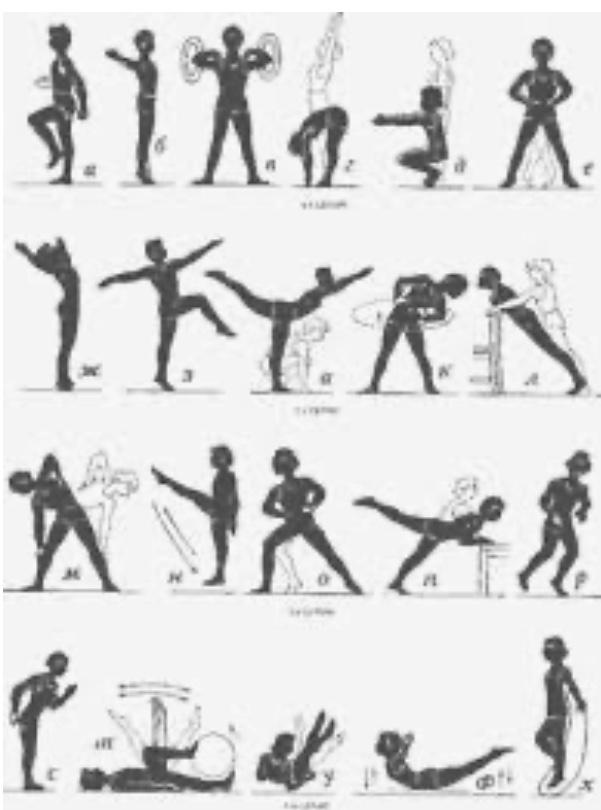 Растяжка. Элементы акробатики.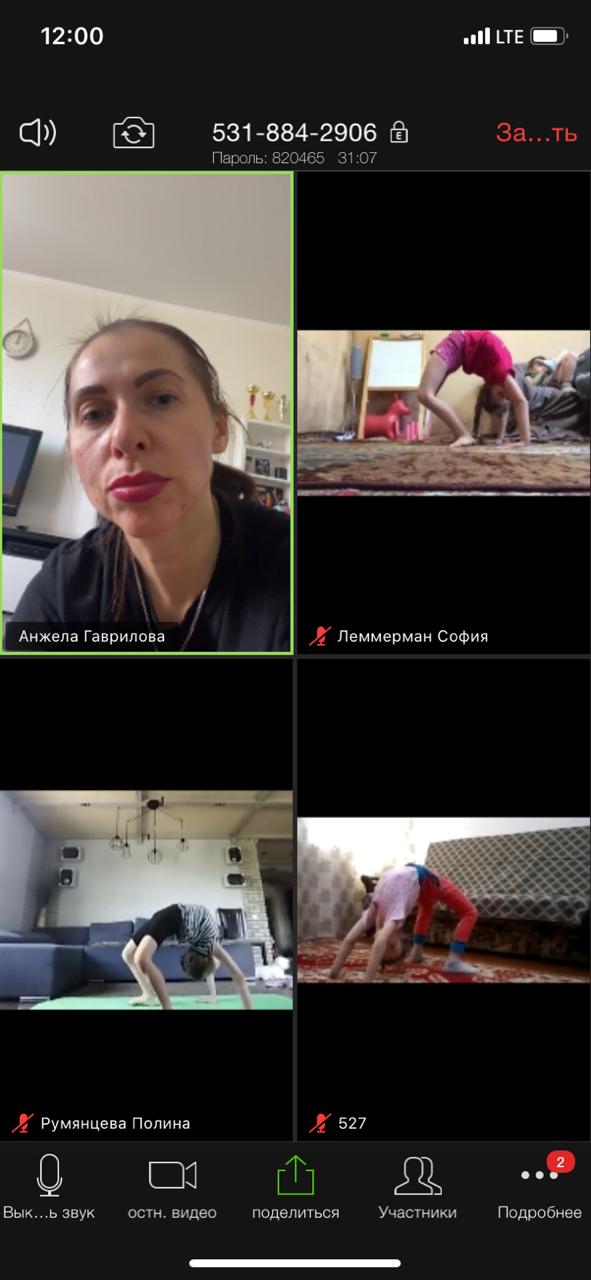 Повторение танцев. Поклон.